COMMUNION ANTIPHON         Fr. C Kelly ©St. Meinrad Archabbey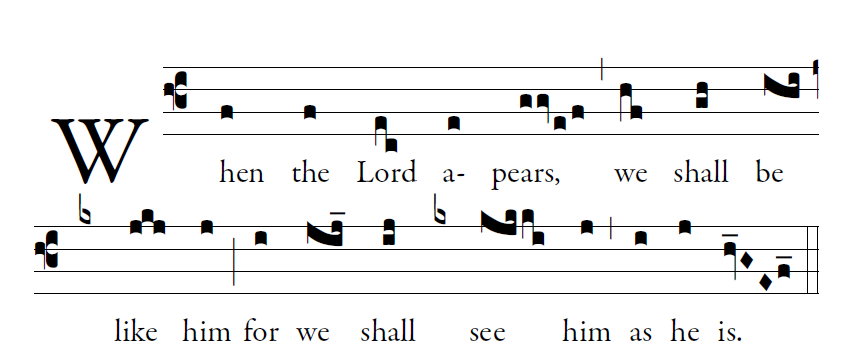       PSALM 63 O God, you are my God; at dawn I seek you; for you my soul is thirsting. For you my flesh is pining, like a dry, weary land without water. 3I have come before you in the sanctuary, to behold your strength and your glory.4Your loving mercy is better than life; my lips will speak your praise. 5I will bless you all my life; in your name I will lift up my hands. 6My soul shall be filled as with a banquet; with joyful lips, my mouth shall praise          RECESSIONAL HYMN“ Salve Regina”28th   SUNDAY IN ORDINARY TIME (YEAR A) 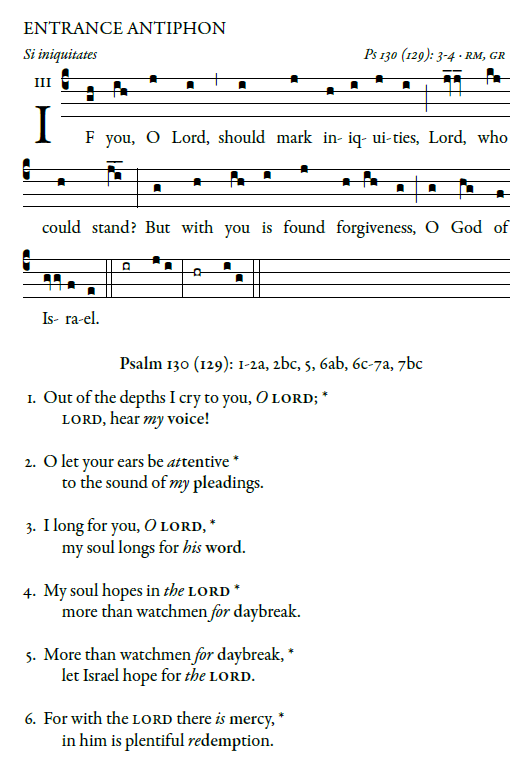 Psalm  130Out of the depths I cry to you, O LORD; LORD, hear my voice! O let your ears be attentive to the sound of my pleadings.I long for you, O LORD, my soul longs for his word. My soul hopes in the LORD more than watchmen for daybreak.      Glory be to the Father…ALLELUIA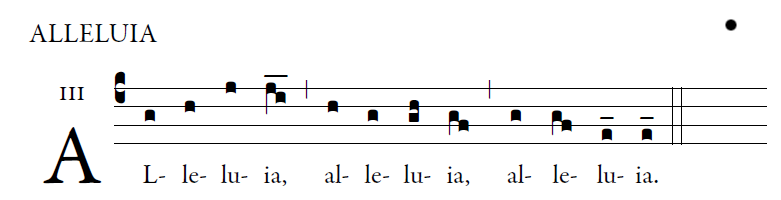 May the  Father of our Lord Jesus ChristEnlighten the eyes of our hearts,So that we may know what is the hopeThat belongs to our call. 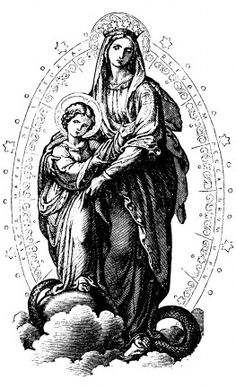              Show unto us the blessed fruit of  thy womb, JesusOFERTORY HYMNFatima’s Ave Maria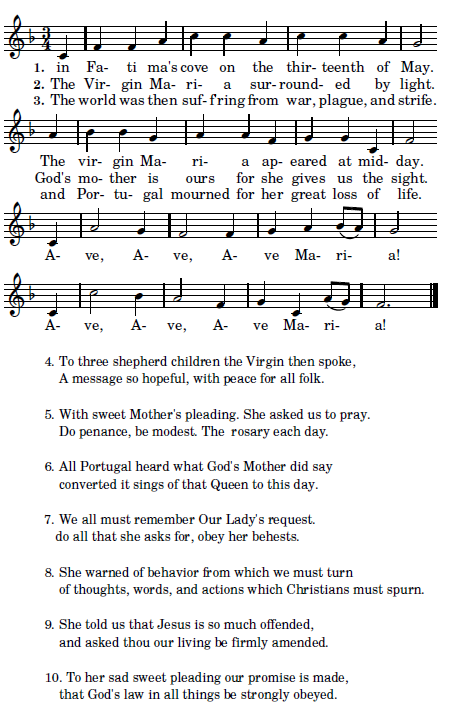 